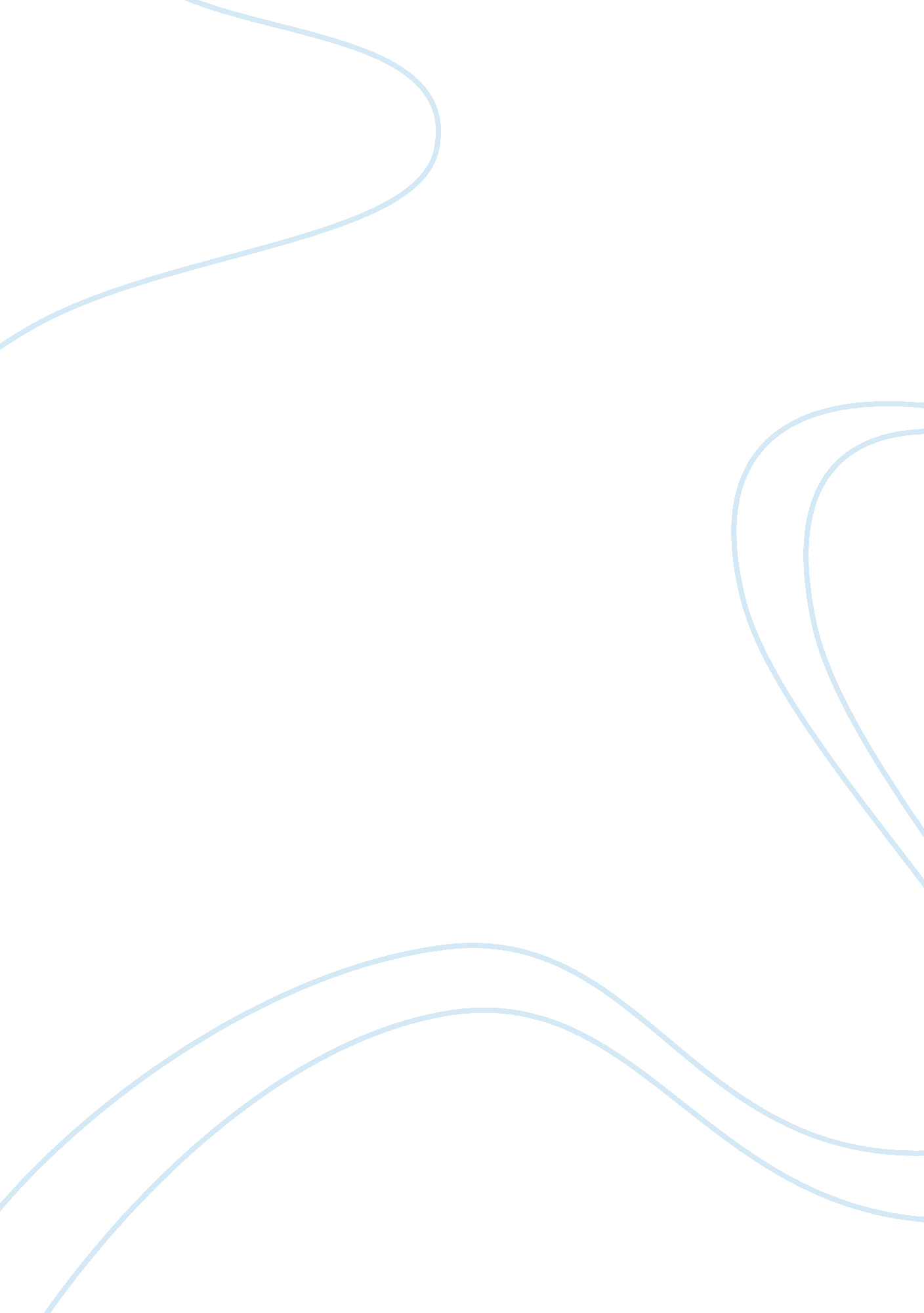 Example of reasons why toefl requirements should be waived admission essayEducation, University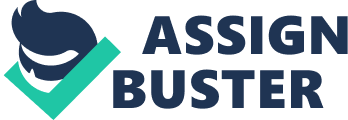 I am an International student who is yet for admission for a Master of Medical Dosimetry at University of Oklahoma Health Sciences Centre. I am kindly requesting for a TOEFL waiver. I qualify for the waiver due to several reasons. First, before moving to USA in 2008, I undertook a degree in Radiology from Jazan college of Health sciences (Saudi Arabia) whereby all learning activities were instructed in English. After my education I worked as a Radiology technologist at King Fahd Central Hospital where English was the official language for communication. 
I also hold a certificate in Radiologic Technology and a bachelor of science in Radiology Sciences. Obtained from the University of South Alabama, both degrees were taught in English. I also completed 116 credit hours at the University of South Alabama and scored a GPA of 3. 83 out of 4. Being a dedicated student, I hold various Honors and Awards such as Golden Key International Honor Society 2011, Dean’ s List Summer 2010, President’s List Fall 2011 and Alpha Eta Honor Society 2012. All these Honors and awards are clear indications that I am a proficient English Speaker. 
I have been a resident in the USA for five years, and this is since 2008. Here, English is the native language. Since then I have completed 2960 hours of Clinical training in Intensive training in X-ray, CT, and MRI as well as Radiation therapy. It is important to note that I have participated in community services such as World Assembly of Muslim Youth- Medical Board Committee Saudi Arabia, 2003-2006 and as a Volunteer in American Cancer Society Making Strides against Breast Cancer 2011 & 2012. In all these, English was the key language used during learning as well as for communication. 
I am a qualified medical professional with ARRT certification in Radiography, Radiation Therapy, Computerized Tomography and Magnetic Resonance Imaging. In addition, I am an incredible mature and focused student who is committed to learning. I believe in originality and creativity for excellence. The personal dedication in achieving my targets is guided by integrity, honesty and personal humility. Planning, prioritizing, working extra harder and devoting to give the best of my ability are my principles in life. It is with great hope that the University will find me legible for a TOEFL waiver. Thank you in advance. 